Heyworth Hornet Wrestling OpenOPEN FOLKSTYLE TOURNAMENTApril 21, 2018DIVISIONS5years old and younger1st & 2nd Grade3rd & 4th Grade5th & 6th Grade7th & 8th Grade9th & 10th Grade11th & 12th GradeCollege & OpenENTRY FEE$25.00 at the door$20.00 pre-registration fee if received before April 17, 2018.  Register online at www.trackwrestling.com.  Wrestlers can only enter one division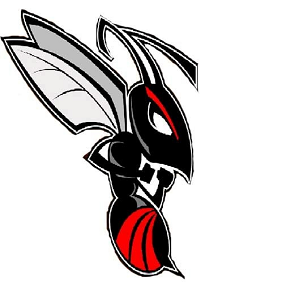 EQUIPTMENTBring your own wrestling equipment.  Heyworth Community Schools are not responsible for lost or stolen items.  Lockers and towels will not be provided.WEIGH-INSSaturday April 21nd, 2018 from 7:00 a.m. to 8:00 am.  Weight classes will be decided after weigh-ins.  Wrestling will begin at 9:00 a.m.INFORMATIONContact Head Coach Josh Collins – Cell: (39)530-2698/Email: Collins_roofing@yahoo.com. Or Mike Manahan mikemanill@aol.com   Phone 309-275-0215ADMISSIONS FEE   $5.00 FOR ADULTS    Senior citizens and students $2.00The tournament will be held at the Heyworth Jr/Sr High School Gymnasium at 308 W. Cleveland Street. Heyworth IL, 61745.  Take Highway 51 into Heyworth and follow the signs to the school.Heyworth Open Entry WaiverEach wrestler is responsible for providing his/her own insurance and must complete and sign the waiver below.Name: _________________________________________________          Age: _______Division: _____________   School: ___________________________________________City: ___________________________________ State:___________________________In consideration of your acceptance of this entry, I, intending to be legally bound herby, for myself, my heirs, executors, & administrators, waive & release the Heyworth Community School District, their agents, committees, & members from any or all claims on right to damages for injuries or losses suffered by me directly or indirectly in training, traveling to or from, competing in, or attending the Heyworth Hornet Wrestling Open.Participant Signature: ______________________________________ Date: _______________If under 18:Parent/Guardian Signature: __________________________________ Date:_______________ 